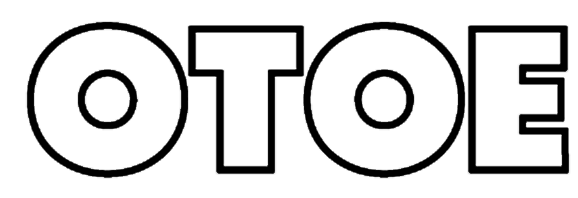 ΑΝΑΚΟΙΝΩΣΗ ΝΟ 38Αθήνα,  23 Απριλίου 2020Με το βλέμμα στην επόμενη μέραΣυναδέλφισσες, Συνάδελφοι,Εδώ και ενάμισι περίπου μήνα από τότε που επιβλήθηκαν τα περιοριστικά μέτρα για την αναχαίτιση της πανδημίας, οι εργαζόμενοι στις Τράπεζες βρίσκονται, μαζί με τους άλλους εργαζόμενους των απαραίτητων δραστηριοτήτων σε λειτουργία, στην πρώτη γραμμή για την κάλυψη βασικών αναγκών του κοινωνικού συνόλου. Η πληρωμή μισθών και συντάξεων, η διενέργεια συναλλαγών στα καταστήματα, η υποστήριξη των συναλλαγών με κάρτες, των ηλεκτρονικών αγορών και των κάθε είδους συναλλαγών με τα εναλλακτικά κανάλια του phone banking και του e-banking, υλοποιούνται με ευσυνειδησία και αυταπάρνηση από τους συναδέλφους μας, που κλήθηκαν να αντιμετωπίσουν πρωτόγνωρες ανάγκες προστασίας της υγείας τους αλλά και της υγείας των συναλλασσόμενων με τις Τράπεζες συμπολιτών μας.  Όλο αυτό το διάστημα, η ΟΤΟΕ έθεσε ως πρώτιστη, επιτακτική προτεραιότητα την προστασία της υγείας των συναδέλφων και των συνανθρώπων μας. με έγκαιρες και συνεχείς παρεμβάσεις μας στις Διοικήσεις των Τραπεζών, επιδιώξαμε να ληφθούν  τα αναγκαία μέτρα προστασίας της υγείας των συναδέλφων αλλά και της πελατείας σε όλους τους εργασιακούς χώρους του κλάδου.  Η συντριπτική πλειοψηφία των τεκμηριωμένων προτάσεων της ΟΤΟΕ υιοθετήθηκε από τις Διοικήσεις, συμβάλλοντας έγκαιρα στην καλύτερη προστασία των εργαζόμενων και της πελατείας. καλέσαμε τις Τράπεζες αφ’ ενός να τηρήσουν απαρέγκλιτα τις οδηγίες των ειδικών, τα μέτρα και τις προδιαγραφές ασφαλείας και  αφ’ ετέρου να μην αξιοποιήσουν μια κρίσιμη  κοινωνική συγκυρία για να πλήξουν την απασχόληση, τα δικαιώματα και το εισόδημα των εργαζομένων του κλάδου.ξεκαθαρίσαμε προς κάθε κατεύθυνση ότι οι εργασιακές διευθετήσεις για τη λειτουργία των Τραπεζών σε συνθήκες πανδημίας είναι ρυθμίσεις έκτακτου και προσωρινού χαρακτήρα, ειδικά και αποκλειστικά για τις συγκεκριμένες συνθήκες και όχι όχημα καταστρατήγησης εργασιακών δικαιωμάτων ή  παγίωσης μονομερών πρακτικών στον κλάδο. επαγρυπνούμε και προετοιμαζόμαστε για τις ανάγκες και τις προκλήσεις της επόμενης μέρας. Συναδέλφισσες, Συνάδελφοι, Σε αυτή την πρωτόγνωρη πανεθνική προσπάθεια οι συμπολίτες μας κατέδειξαν την ανεκτίμητη αξία της αλληλέγγυας συλλογικής προσπάθειας. Σήμερα μπορούμε να αισιοδοξούμε για μια θετική έκβαση στη δύσκολη μάχη με τον αόρατο εχθρό, που είναι και μάχη ολόκληρης της ανθρωπότητας. Σε παγκόσμια, όμως, κλίμακα η πανδημία ήδη πυροδοτεί, διευκολύνει ή επιταχύνει σοβαρές υφεσιακές καταστάσεις και ανατροπές. Ανατροπές τεχνολογικές, οικονομικές, ανατροπές που σηματοδοτούν ευρύτατες ανακατανομές οικονομικής ισχύος, ανασύνθεση των παγκόσμιων συμμαχιών και αλυσίδων αξίας, επανεξέταση του ρόλου του κράτους και των δημόσιων αγαθών, πιθανή έξαρση κοινωνικών εντάσεων και ανισοτήτων και γενικότερα επιτάχυνση εξελίξεων σε όλα τα επίπεδα.Η σταδιακή «επιστροφή στην ομαλότητα» είναι, στην πραγματικότητα, επιστροφή σε ένα διαφορετικό και μη προβλέψιμο - ακόμα -  κόσμο. 2Με αυτά τα δεδομένα, δεν υπάρχει στο άμεσο μέλλον περιθώριο χαλάρωσης και εφησυχασμού για κανένα μας, ούτε βέβαια εκλείπουν οι ανάγκες προστασίας της υγείας των συναδέλφων και της πελατείας. Είμαστε εδώ και μαζί με τους Συλλόγους-μέλη μας θα επαγρυπνούμε  για την πλήρη εφαρμογή των προδιαγραφών και των μέτρων προστασίας, σύμφωνα και με τις οδηγίες των ειδικών. Είμαστε εδώ  γνωρίζοντας πως οι εργοδότες αξιοποιούν τις  ειδικές συνθήκες αντιμετώπισης της πανδημίας για να πειραματιστούν με αντίστοιχες εργασιακές ρυθμίσεις, που ωστόσο θεσπίστηκαν ειδικά και μόνο για τις συνθήκες αυτές. Ορισμένοι  μάλιστα οραματίζονται μια «απεριόριστα ευέλικτη νέα κανονικότητα», ένα νέο κύμα μονόπλευρης περικοπής εργασιακού κόστους και κατάργησης καταστημάτων δικτύου, κομμένα και ραμμένα στα μέτρα τους, ανεξάρτητα από τα πραγματικά δεδομένα και τις ίδιες τις ανάγκες της πελατείας. Στους εργοδότες αυτούς επισημαίνουμε  ότι:να μη βιαστούν να βγάλουν συμπεράσματα και να δηλώσουν προθέσεις για «όσα -κατά τη γνώμη τους- ήλθαν για να μείνουν». Για εμάς δεν υπάρχουν «τετελεσμένα». Ο,τι θεσπίζεται και λειτουργεί σε ένα ειδικό, μη επαναλαμβανόμενο συγκυριακό πλαίσιο έκτακτης ανάγκης δεν μπορεί κατ’ ανάγκη να λειτουργήσει ομαλά και να αποτελέσει κανόνα της επόμενης μέρας.οι κανόνες της επόμενης μέρας για τον κλάδο δεν νοείται να υπάρξουν χωρίς τους εργαζόμενους και τη συλλογική τους εκπροσώπηση, πόσο μάλλον ενάντιά τους.δεν  είναι ηθικά ούτε κοινωνικά ανεκτό να πλήξουν αυτούς που στήριξαν και στηρίζουν τον κλάδο και την κοινωνία σε μια από τις δυσκολότερες δοκιμασίες τους, σε ένα τέτοιο αγώνα.οι κανόνες της επόμενης μέρας θα είναι προϊόν συστηματικού και  τεκμηριωμένου διαλόγου των Διοικήσεων με τη συλλογική εκπροσώπηση. Για να αντιμετωπισθούν συγκεκριμένες ανάγκες και προβλήματα σε κοινά αποδεκτή βάση. Με πρώτιστο γνώμονα να προστατευτεί  η απασχόληση, τα εισοδήματα και τα εργασιακά δικαιώματα.  Καθήκον μας είναι να επαγρυπνούμε για την προστασία της υγείας, της εργασίας και των δικαιωμάτων των συναδέλφων μας. Καθήκον μας είναι να προετοιμαζόμαστε συστηματικά για την επόμενη μέρα. Μόνο με συσπείρωση, συγκροτημένο διάλογο και συνειδητή κοινή προσπάθεια θα ξεπεράσουμε τις επερχόμενες προκλήσεις, ώστε μαζί να χτίσουμε ένα βιώσιμο μέλλον, αντάξιο των προσδοκιών, της προσπάθειας και των αγώνων μας.  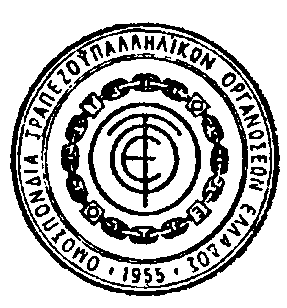 Με συναδελφικούς χαιρετισμούς,               Ο ΠΡΟΕΔΡΟΣ                           Ο ΓΕΝ. ΓΡΑΜΜΑΤΕΑΣ                    Σταύρος ΚΟΥΚΟΣ               αχιλλεασ μυλωνοπουλοσ